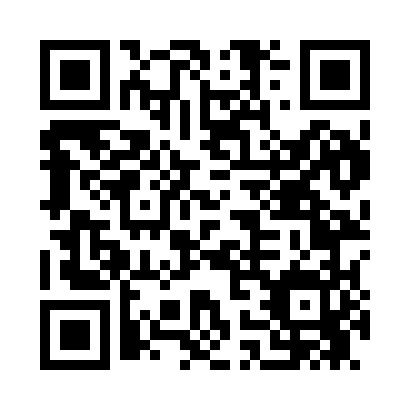 Prayer times for Amiret, Minnesota, USAMon 1 Jul 2024 - Wed 31 Jul 2024High Latitude Method: Angle Based RulePrayer Calculation Method: Islamic Society of North AmericaAsar Calculation Method: ShafiPrayer times provided by https://www.salahtimes.comDateDayFajrSunriseDhuhrAsrMaghribIsha1Mon3:515:431:275:349:1011:022Tue3:525:441:275:349:1011:023Wed3:535:441:275:349:1011:014Thu3:545:451:275:349:1011:015Fri3:555:451:285:349:0911:006Sat3:565:461:285:349:0910:597Sun3:575:471:285:349:0910:588Mon3:585:481:285:349:0810:579Tue3:595:481:285:349:0810:5710Wed4:005:491:285:349:0710:5611Thu4:025:501:285:349:0710:5512Fri4:035:511:295:349:0610:5313Sat4:045:521:295:349:0510:5214Sun4:065:531:295:349:0510:5115Mon4:075:531:295:349:0410:5016Tue4:085:541:295:349:0310:4917Wed4:105:551:295:349:0210:4718Thu4:115:561:295:339:0210:4619Fri4:135:571:295:339:0110:4520Sat4:145:581:295:339:0010:4321Sun4:165:591:295:338:5910:4222Mon4:176:001:295:328:5810:4023Tue4:196:011:295:328:5710:3924Wed4:216:021:295:328:5610:3725Thu4:226:031:295:328:5510:3626Fri4:246:041:295:318:5410:3427Sat4:256:051:295:318:5310:3228Sun4:276:061:295:308:5210:3129Mon4:296:081:295:308:5010:2930Tue4:306:091:295:308:4910:2731Wed4:326:101:295:298:4810:26